PRIMERA SECCION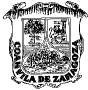 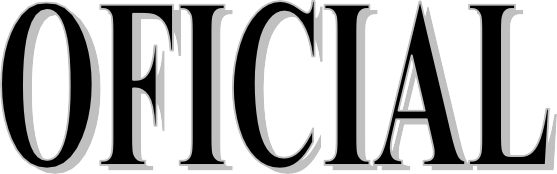 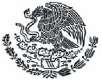 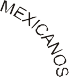 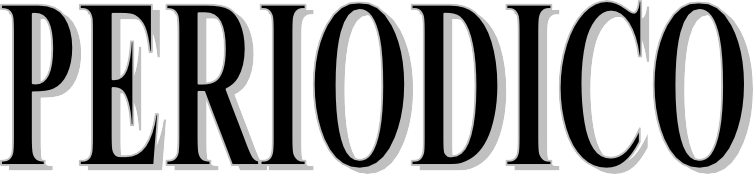 ORGANO DEL GOBIERNO CONSTITUCIONAL DEL ESTADO INDEPENDIENTE, LIBRE Y SOBERANO DE COAHUILA DE ZARAGOZATOMO CXXVIII	Saltillo, Coahuila de Zaragoza, martes 21 de diciembre de 2021	número 102REGISTRADO COMO ARTÍCULO DE SEGUNDA CLASE EL DÍA 7 DE DICIEMBRE DE 1921.FUNDADO EN EL AÑO DE 1860LAS LEYES, DECRETOS Y DEMÁS DISPOSICIONES SUPERIORES SON OBLIGATORIAS POR EL HECHO DE PUBLICARSE EN ESTE PERIÓDICOI N D I C EPODER EJECUTIVO DEL ESTADODECRETO por el que se otorgan estímulos fiscales en materia de contribuciones estatales.	2DECRETO por el que se otorgan estímulos fiscales  al sector del transporte público en materia de contribuciones	26estatales.ACUERDOS Plenarios del Tribunal Electoral del Estado de Coahuila de Zaragoza y Lineamientos para la Integración,	37Conformación y Sistematización de la Jurisprudencia y Tesis.<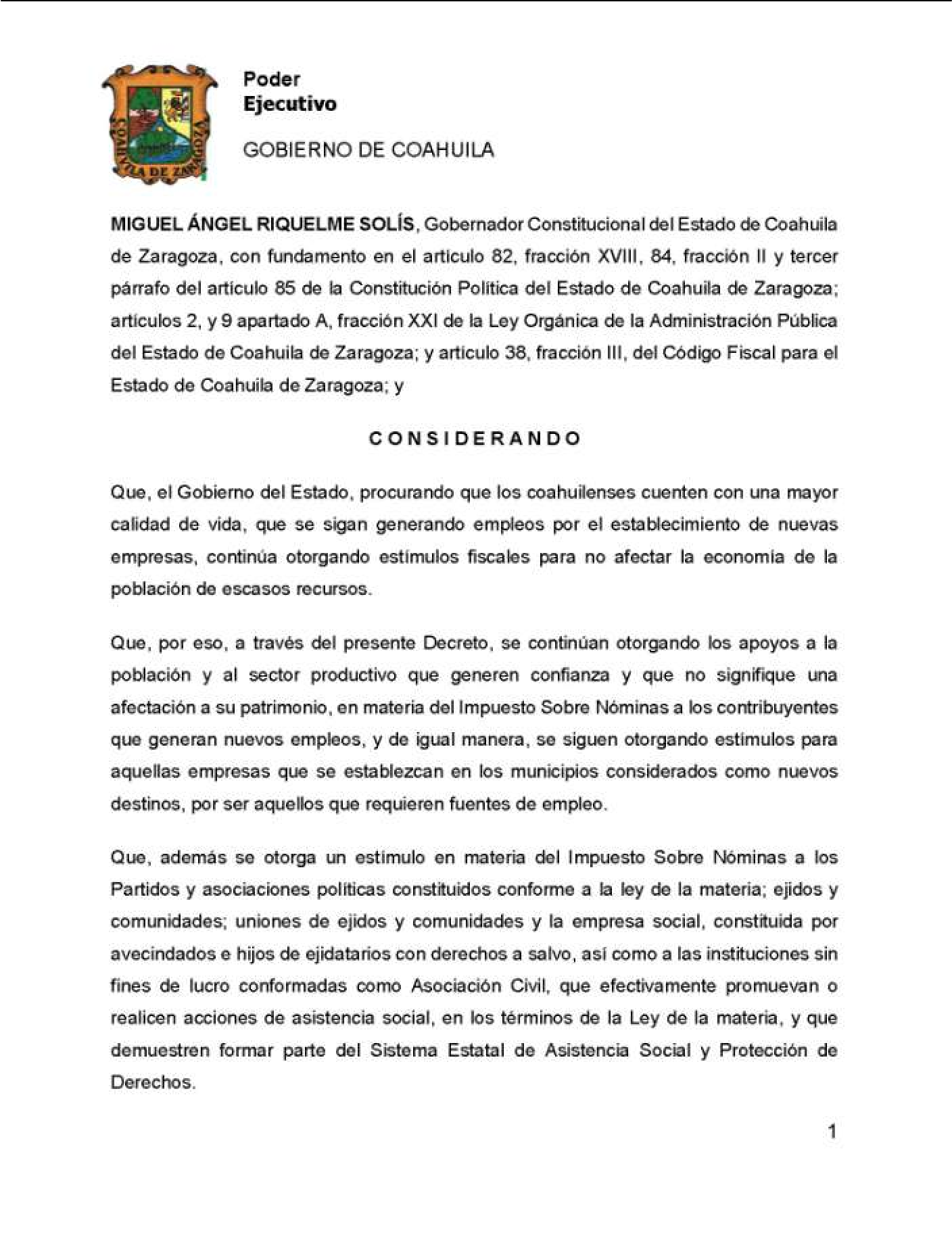 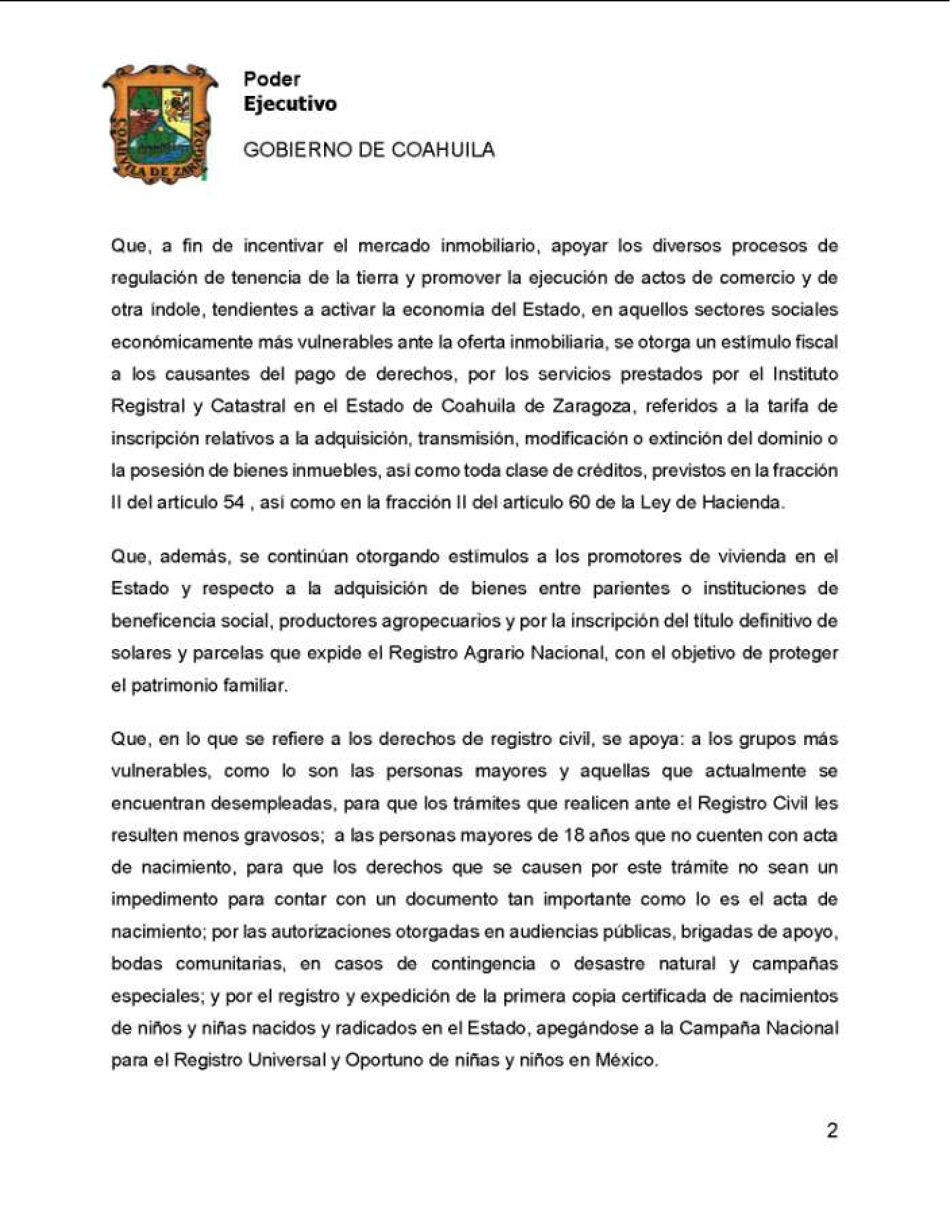 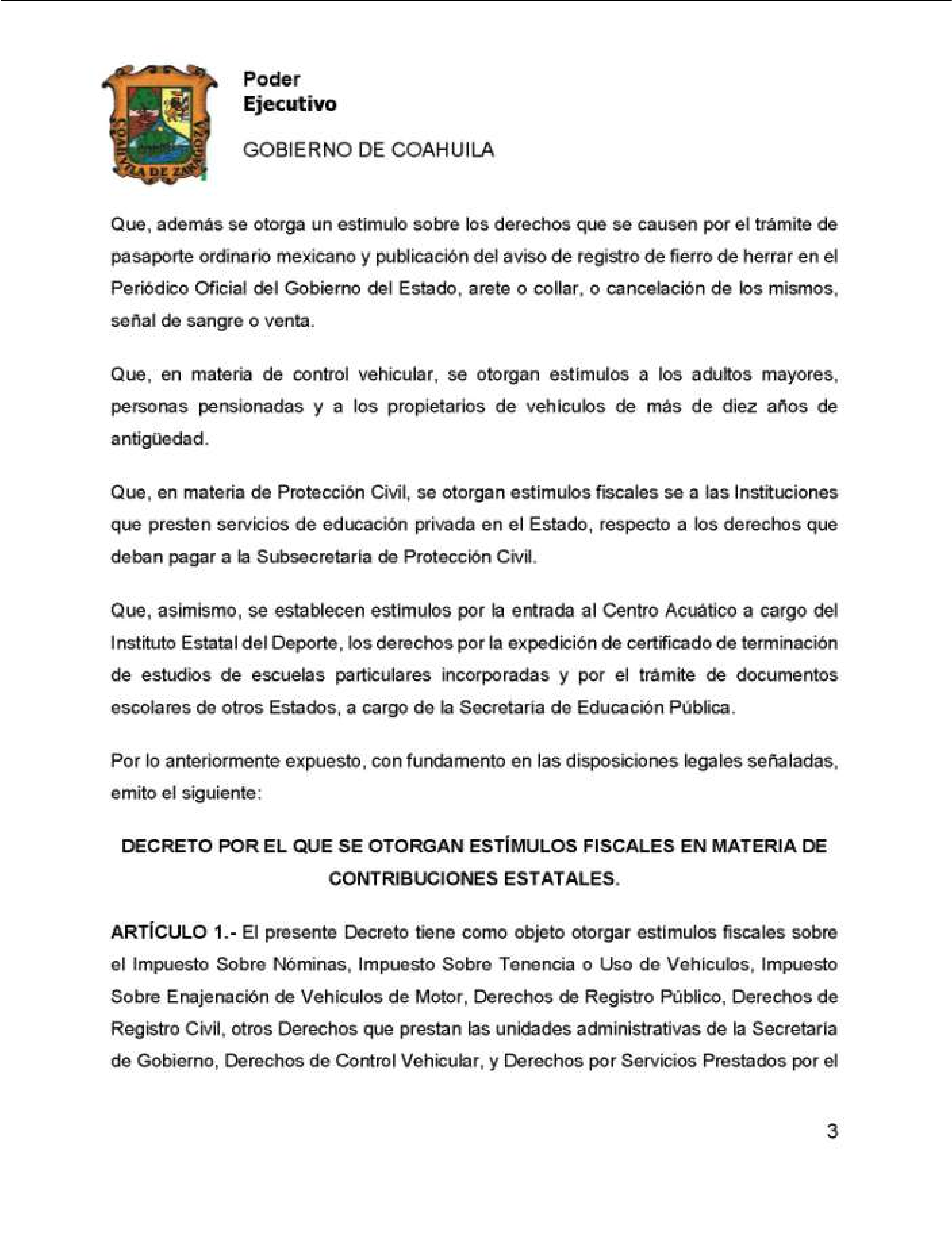 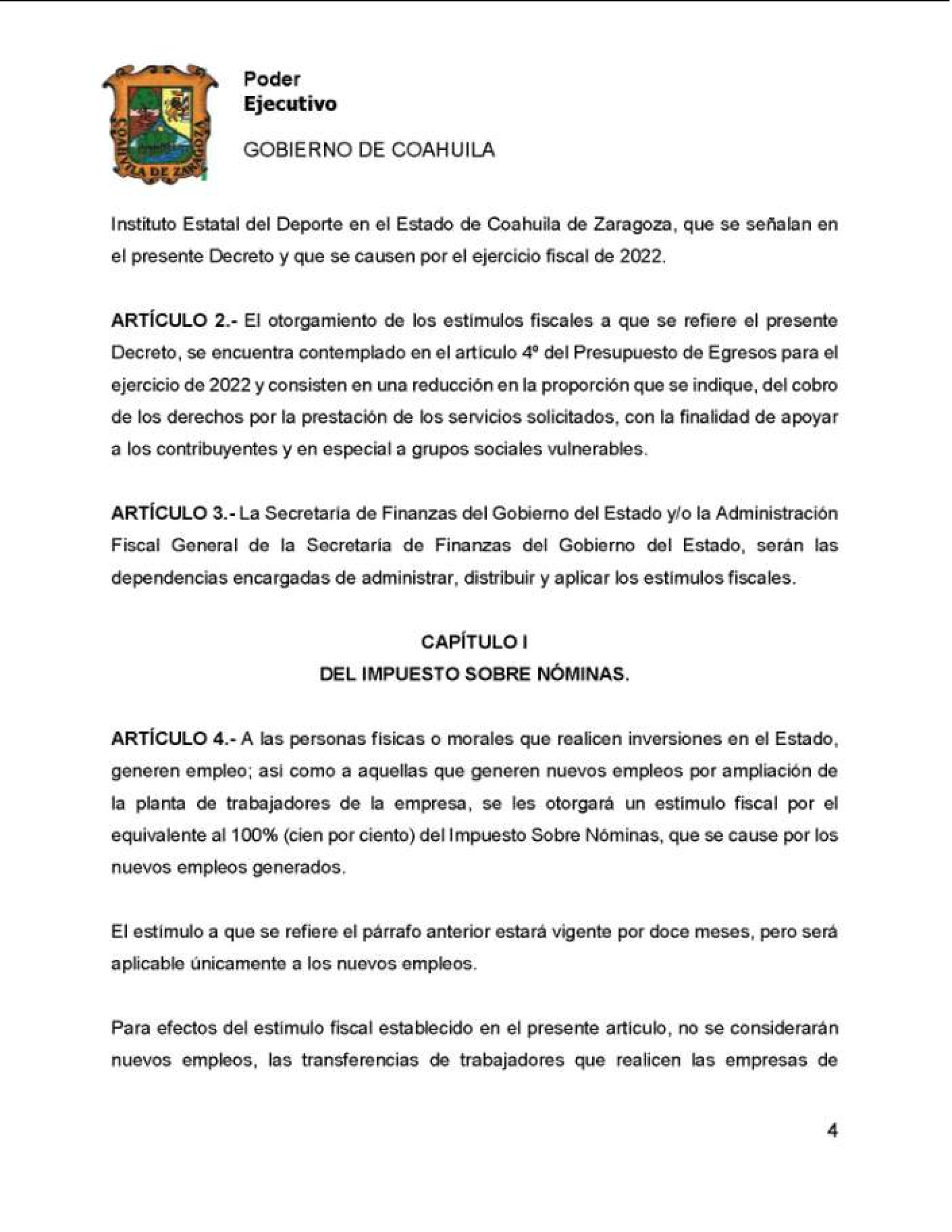 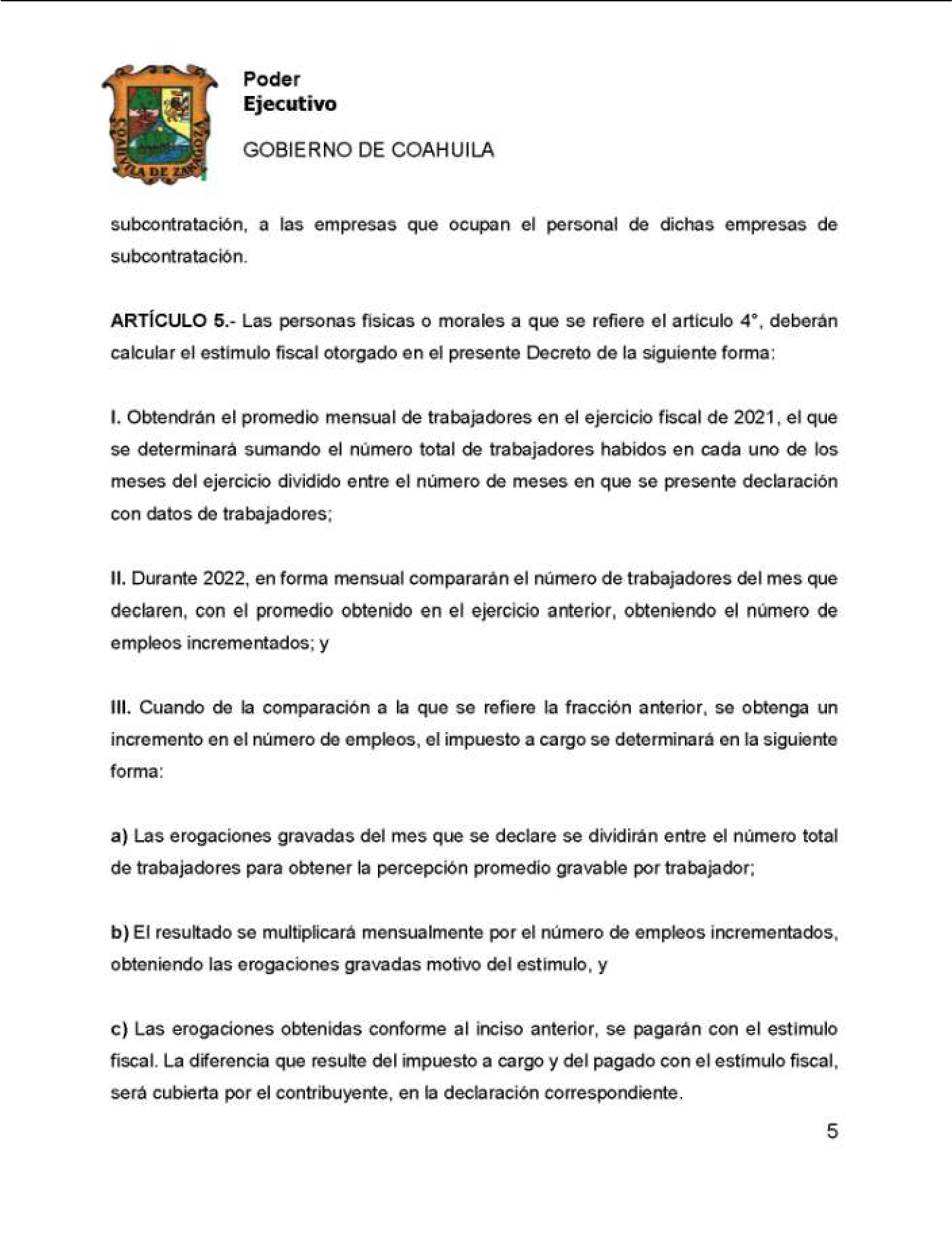 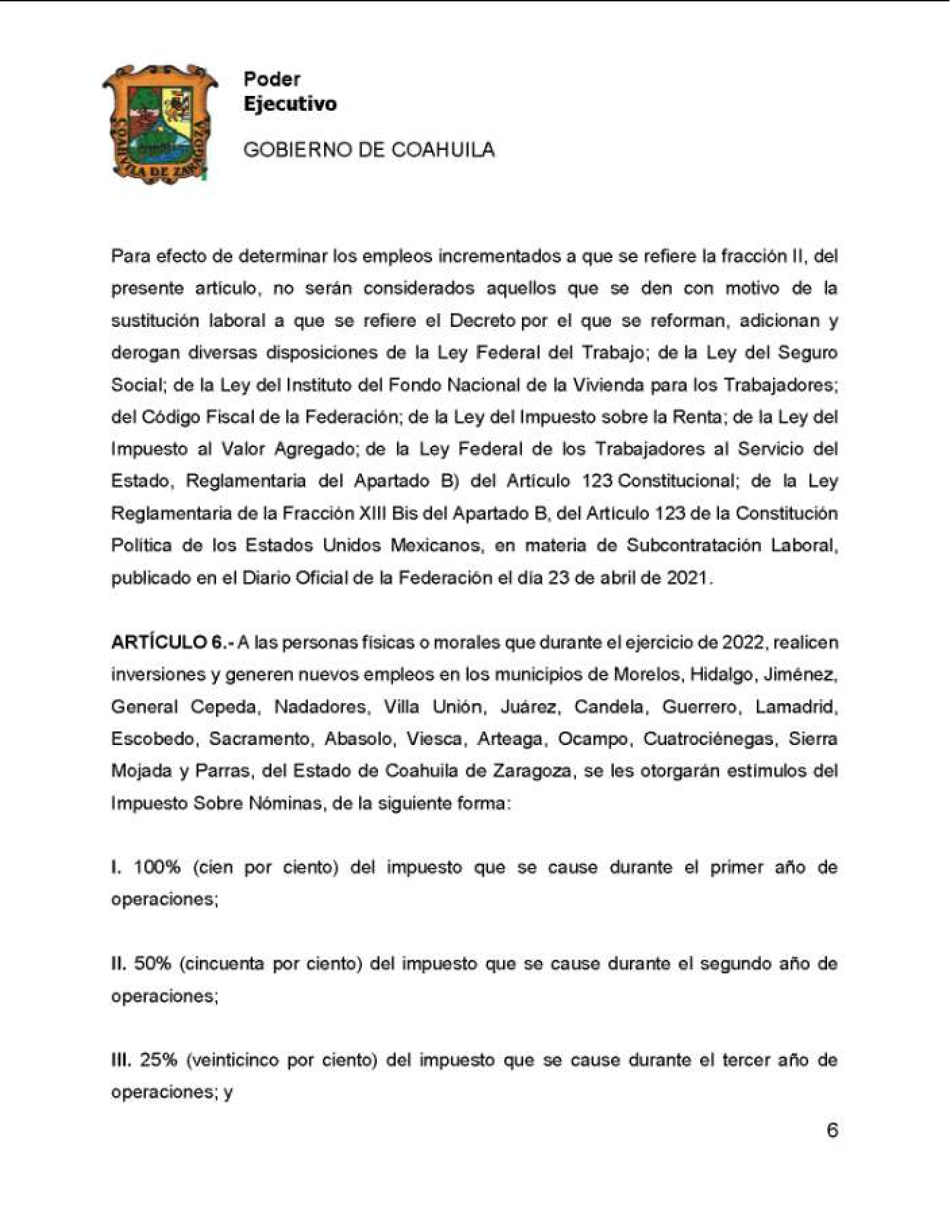 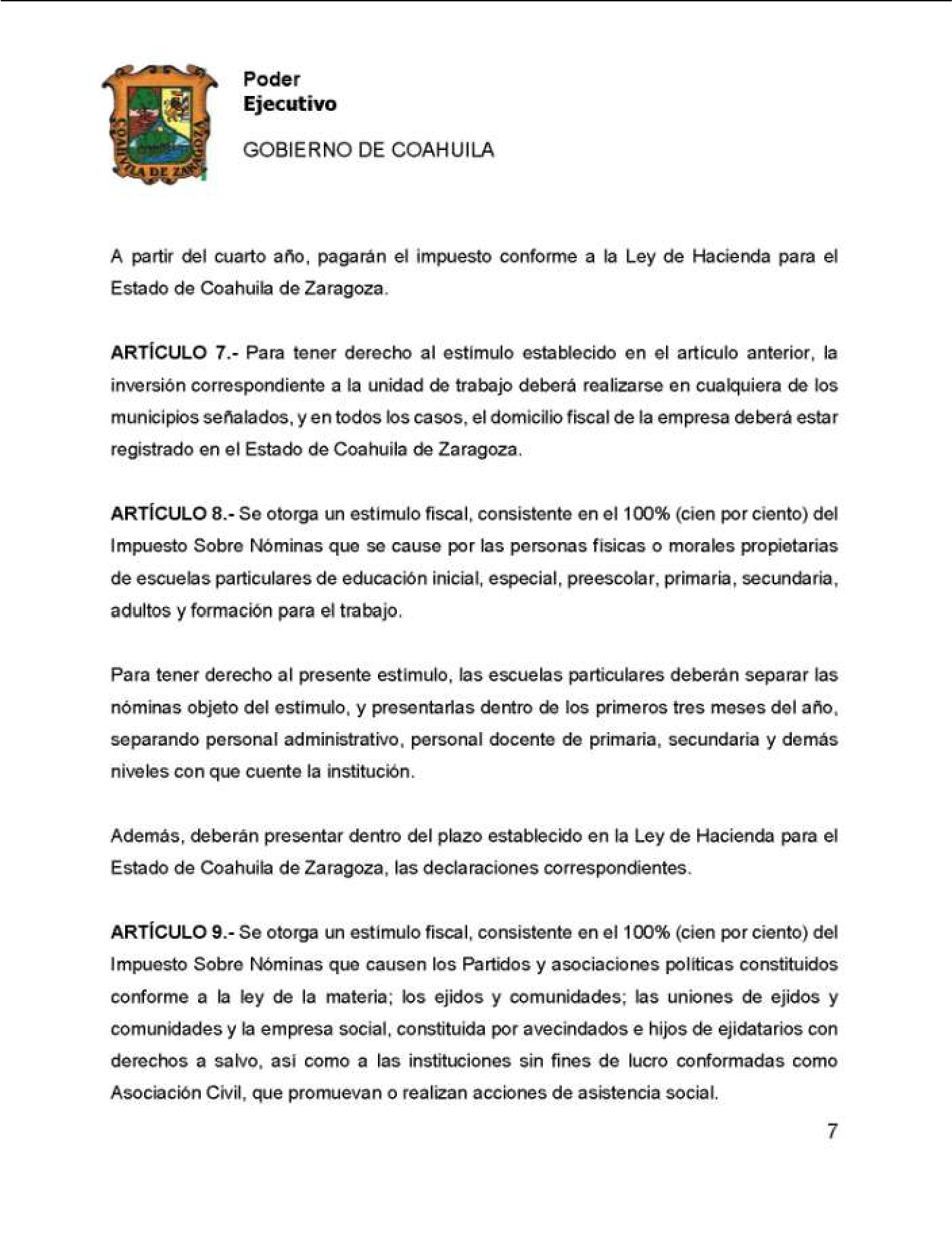 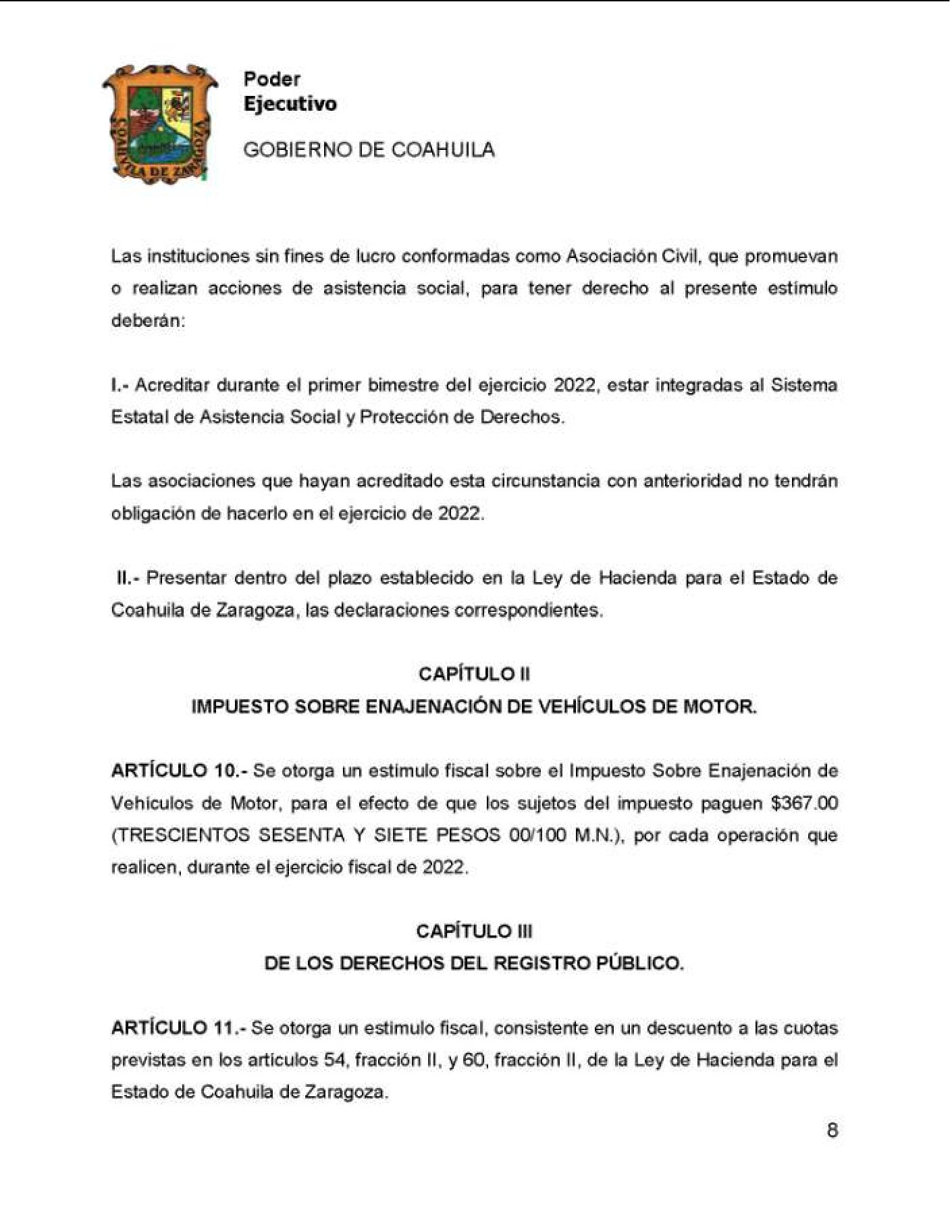 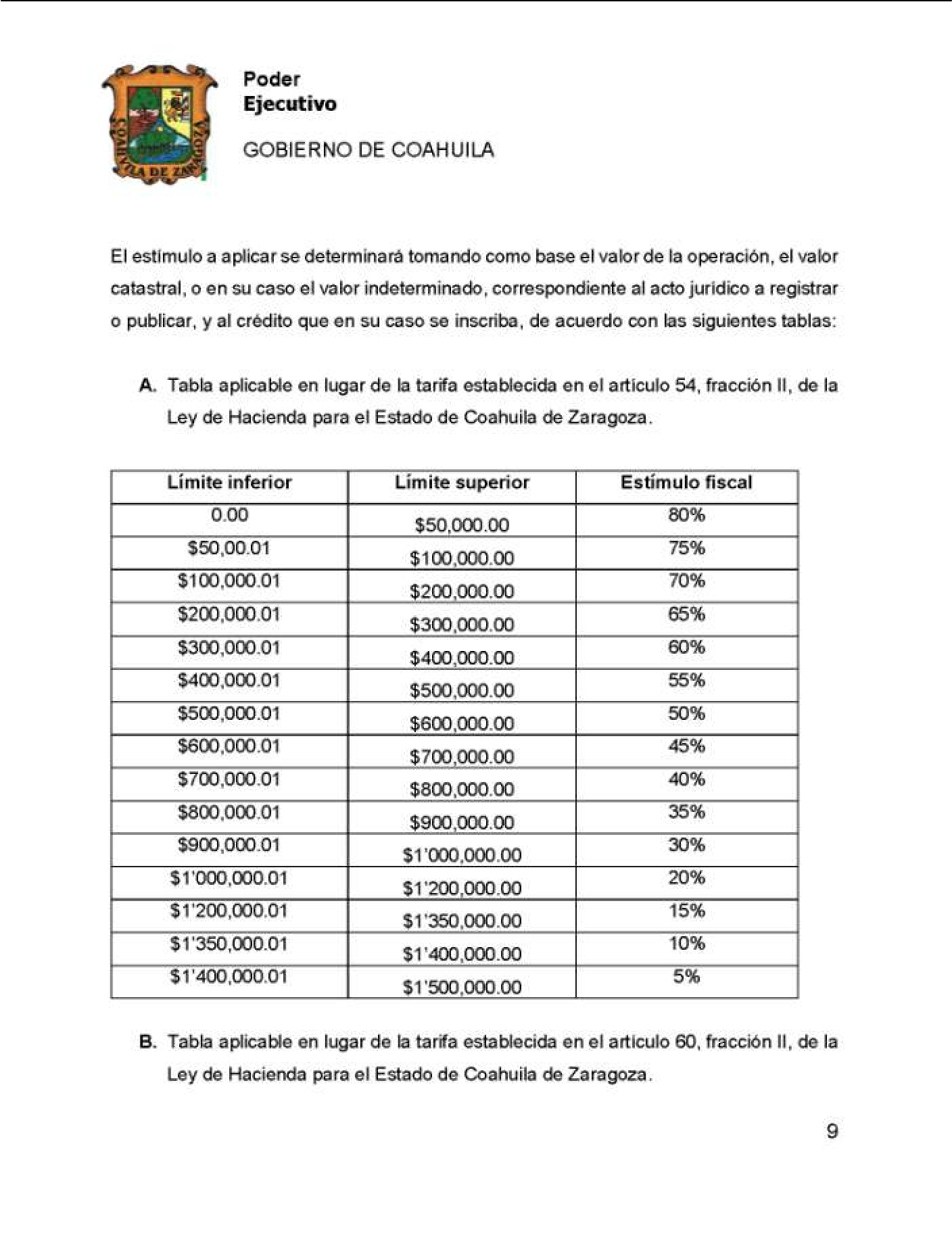 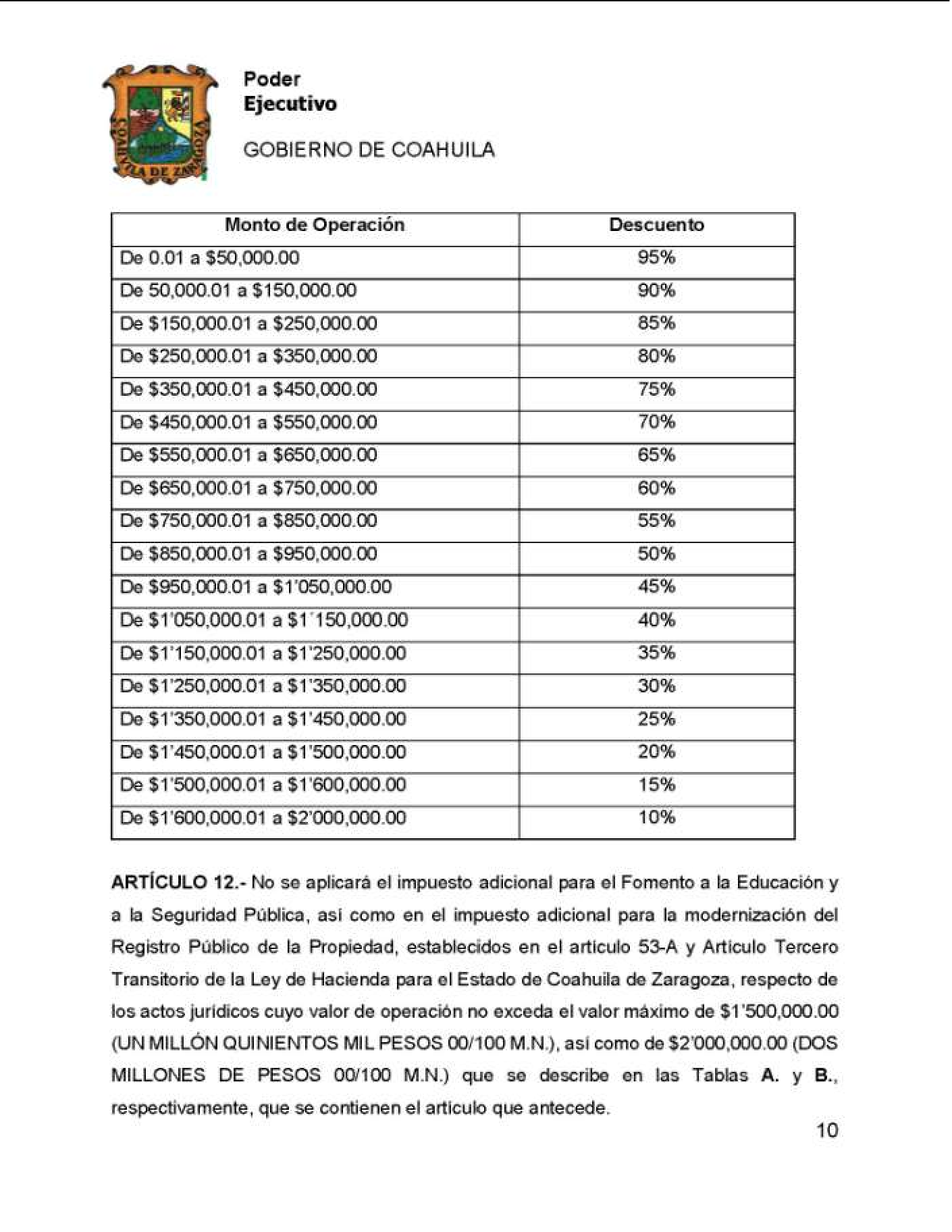 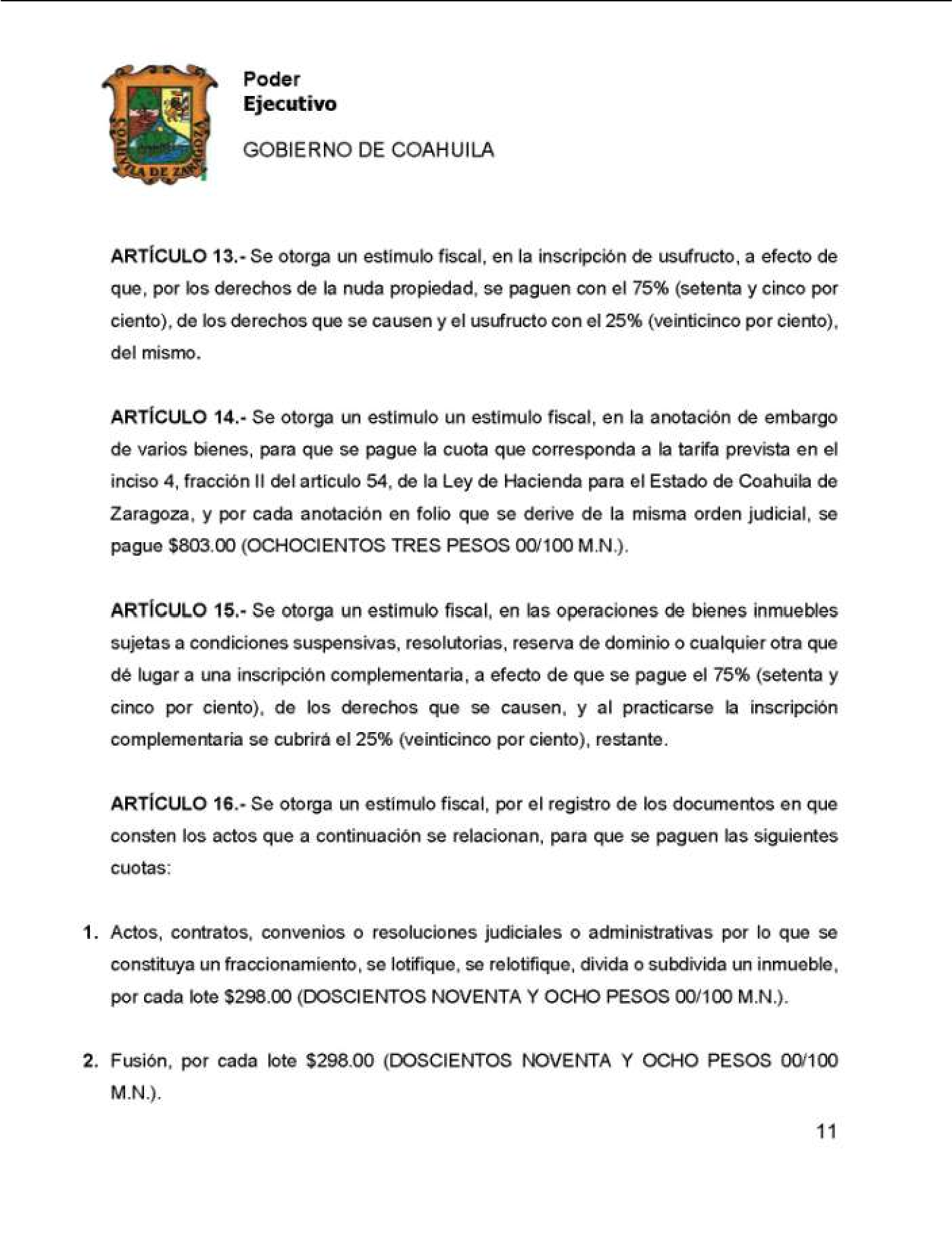 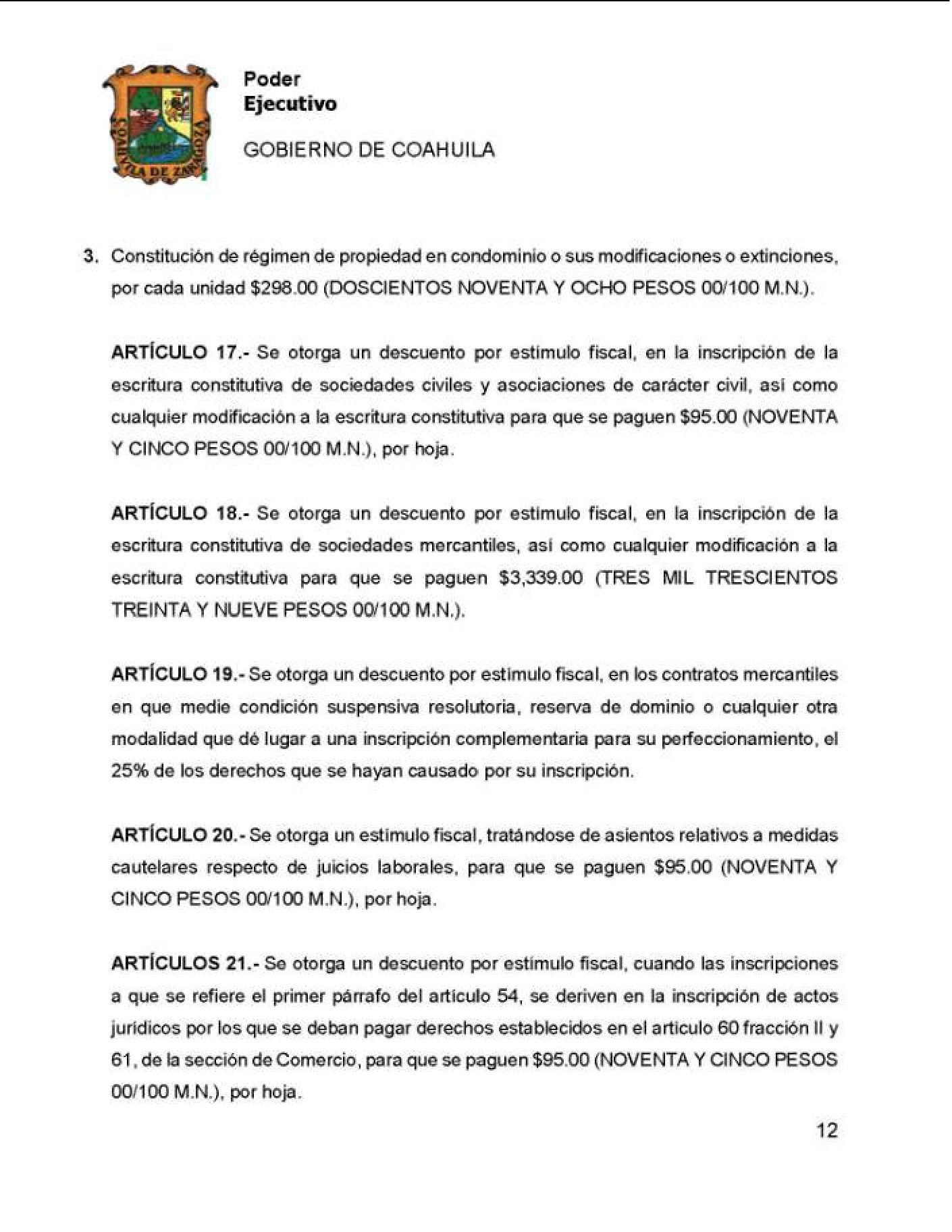 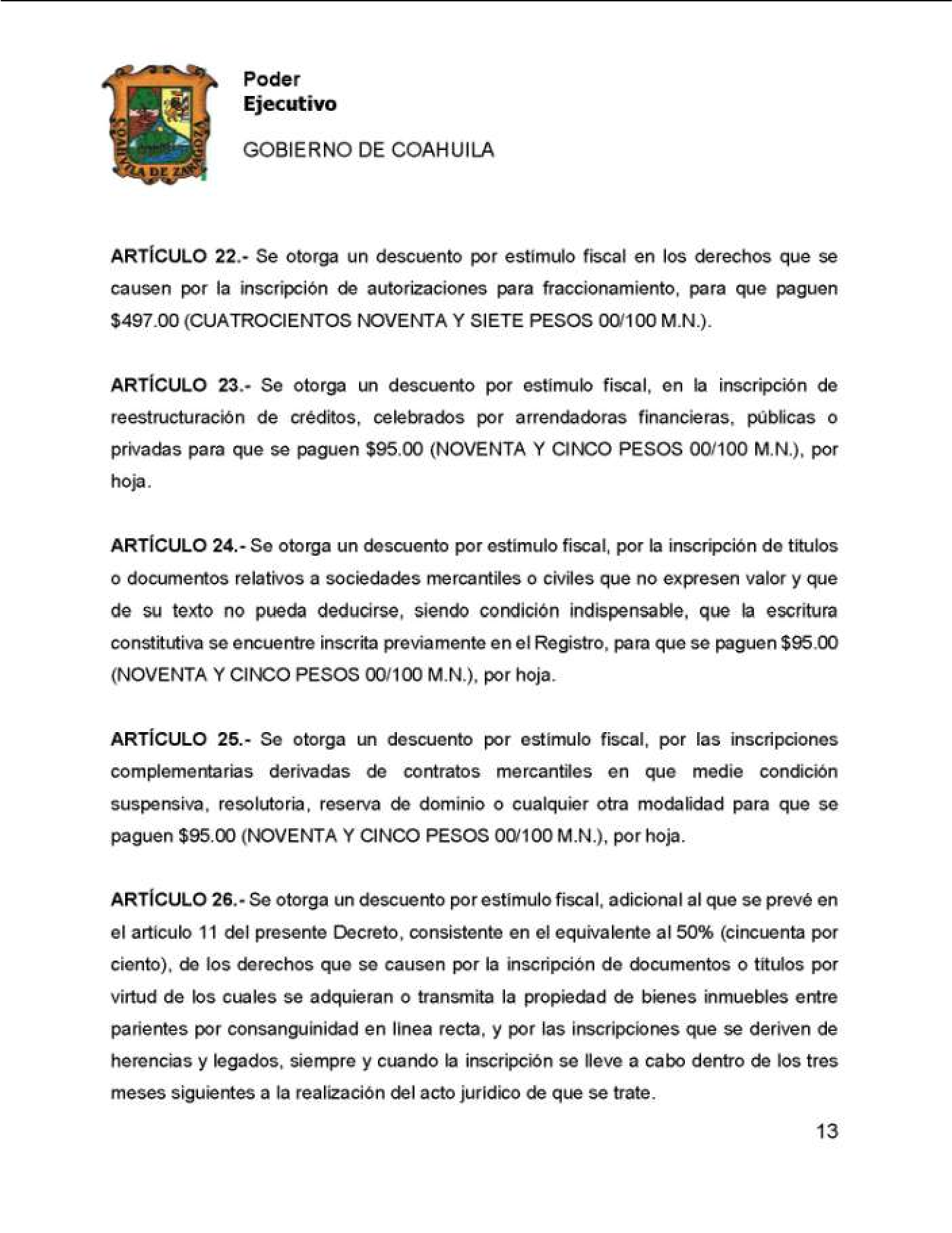 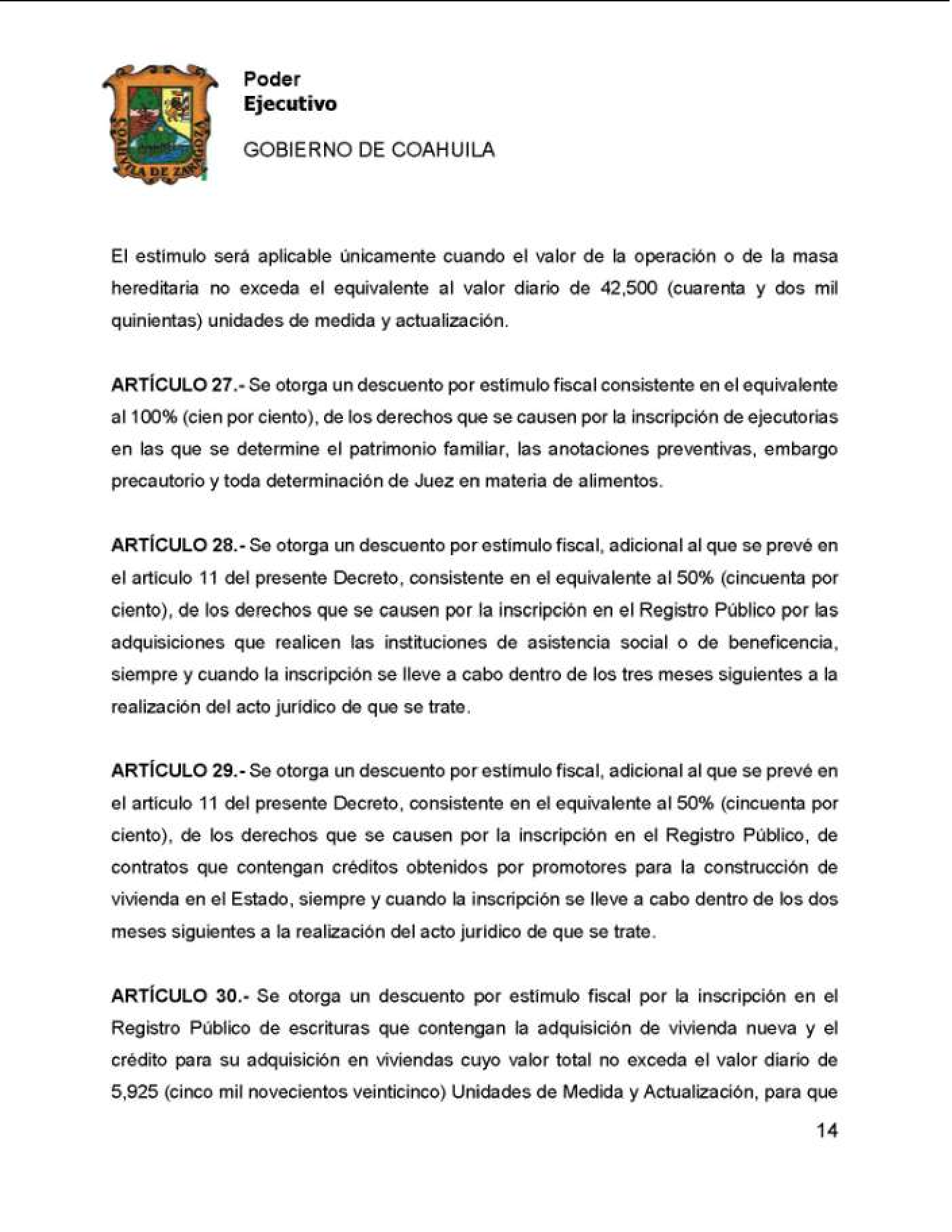 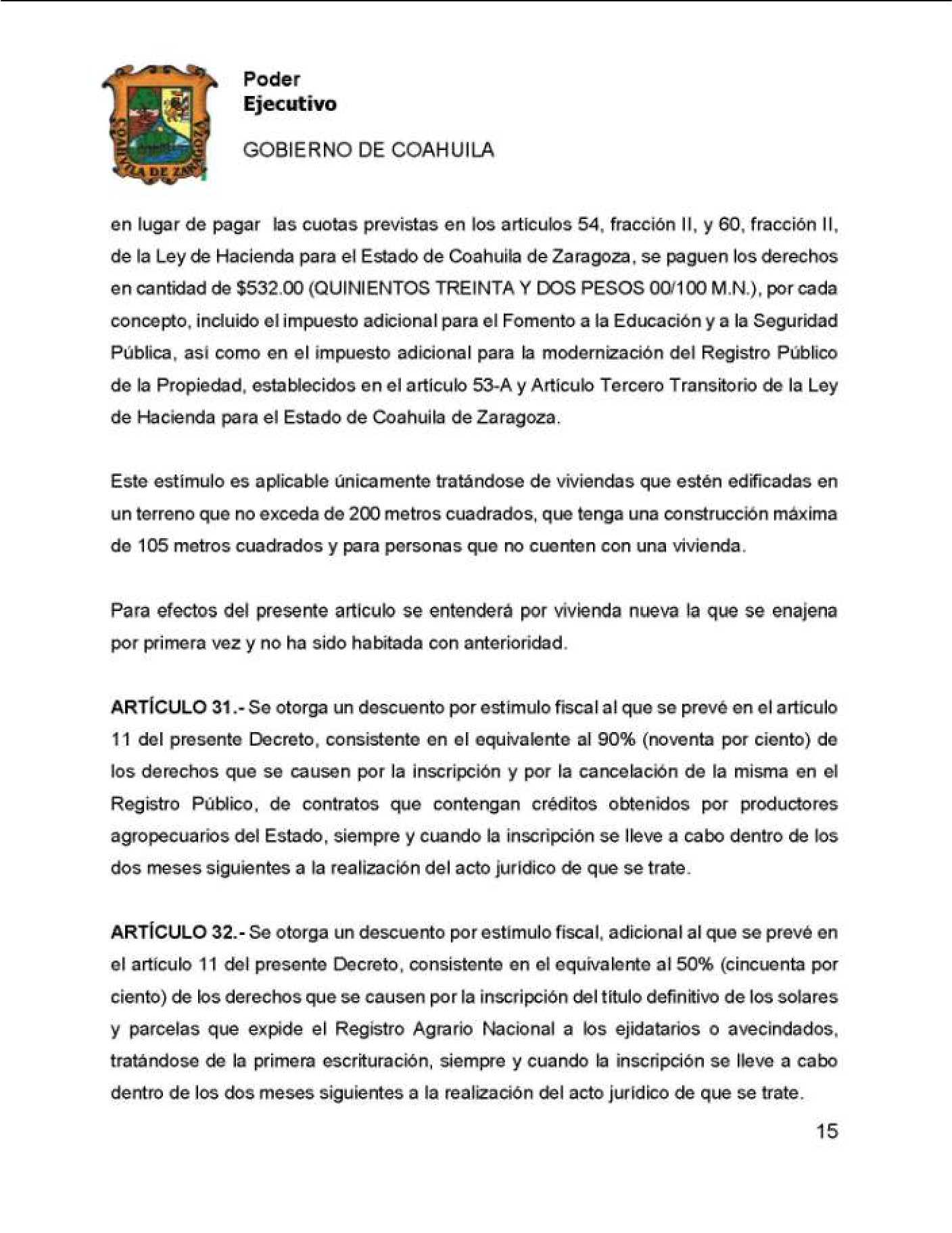 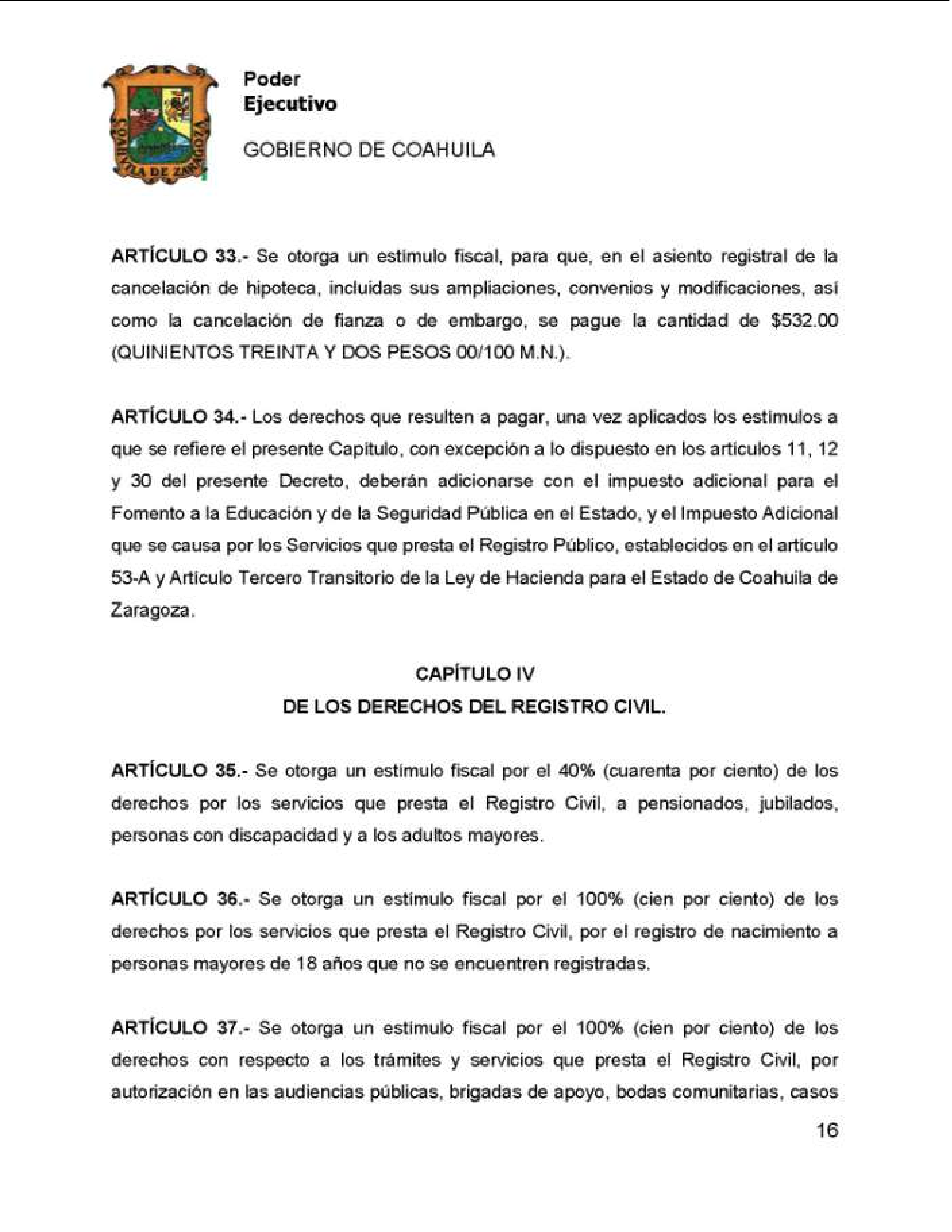 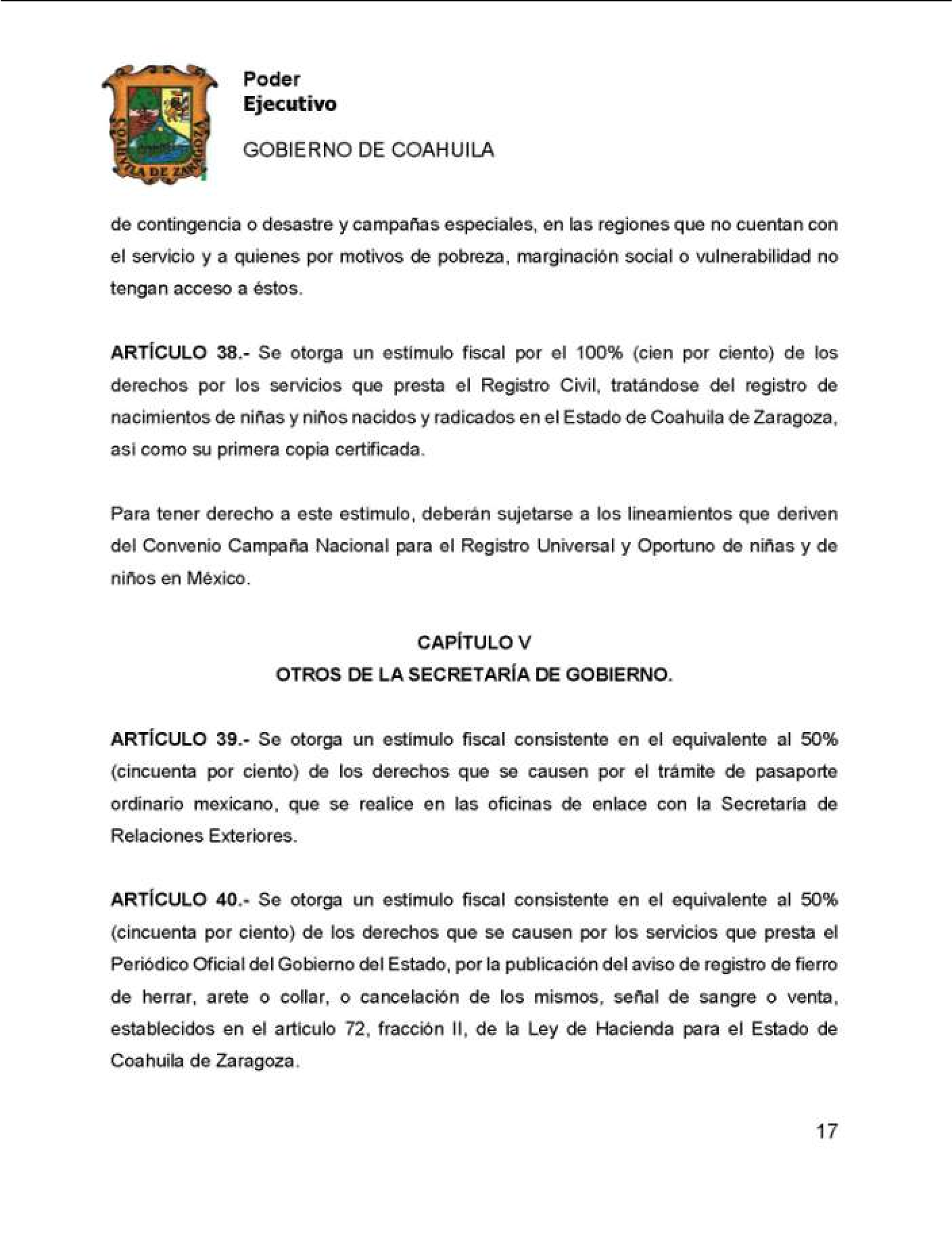 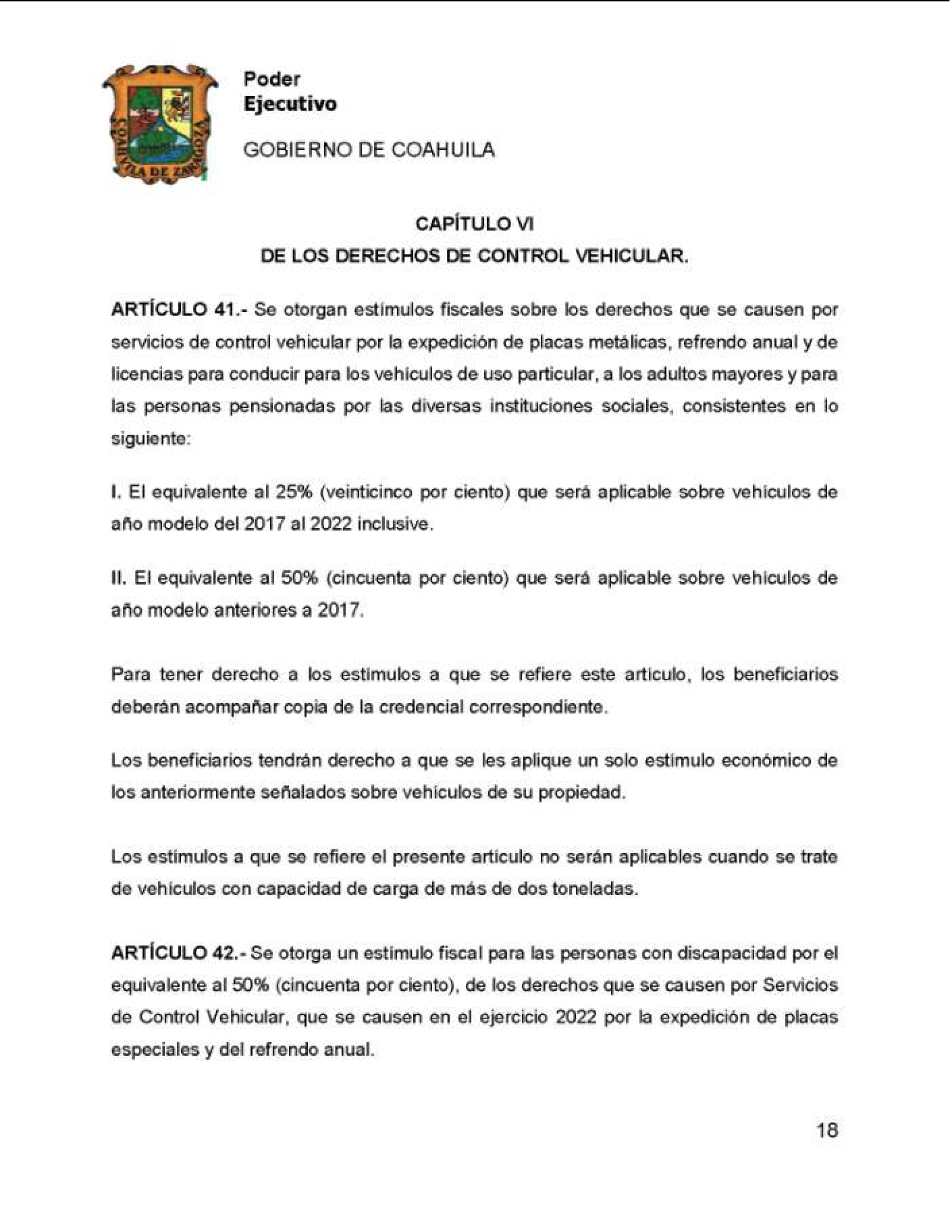 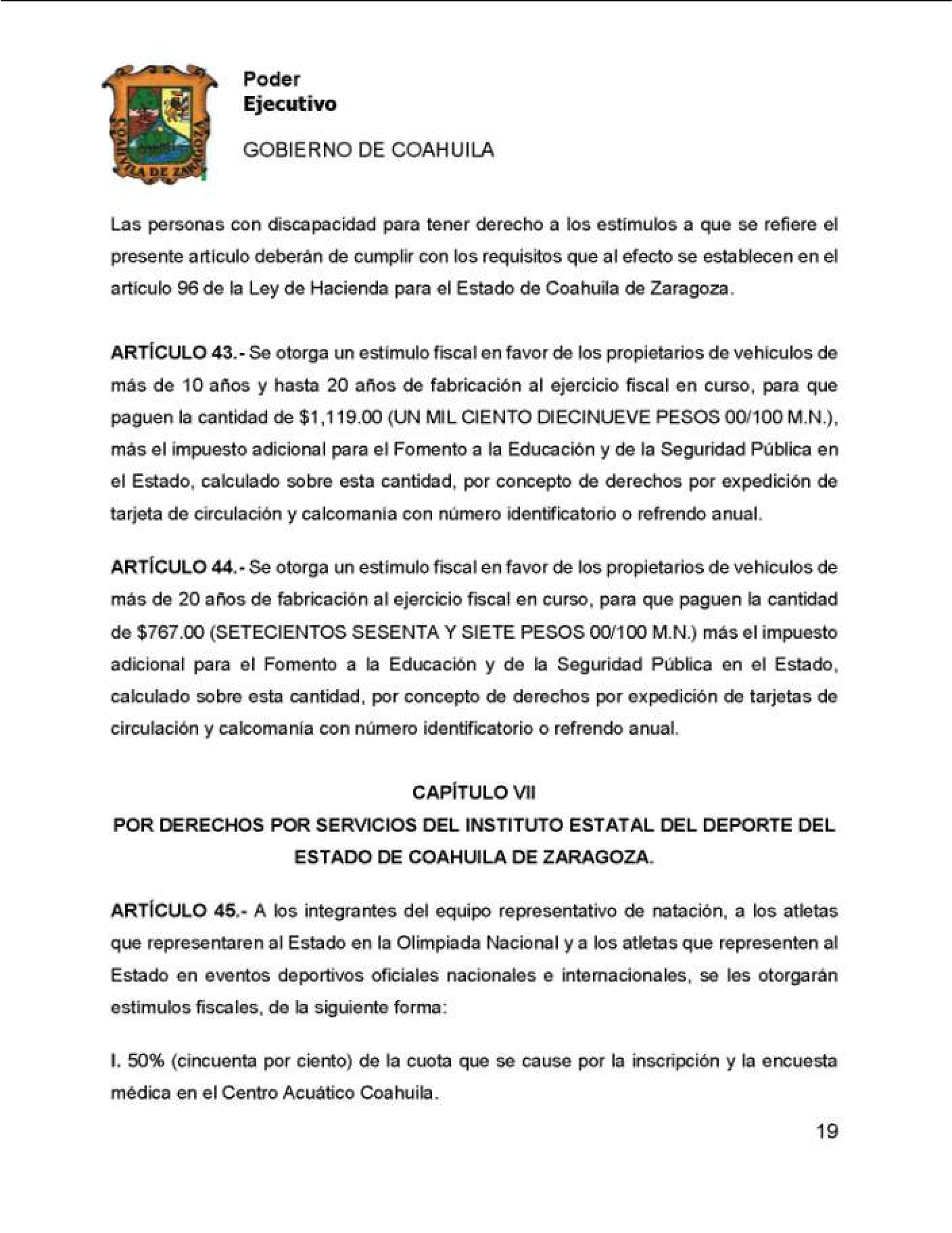 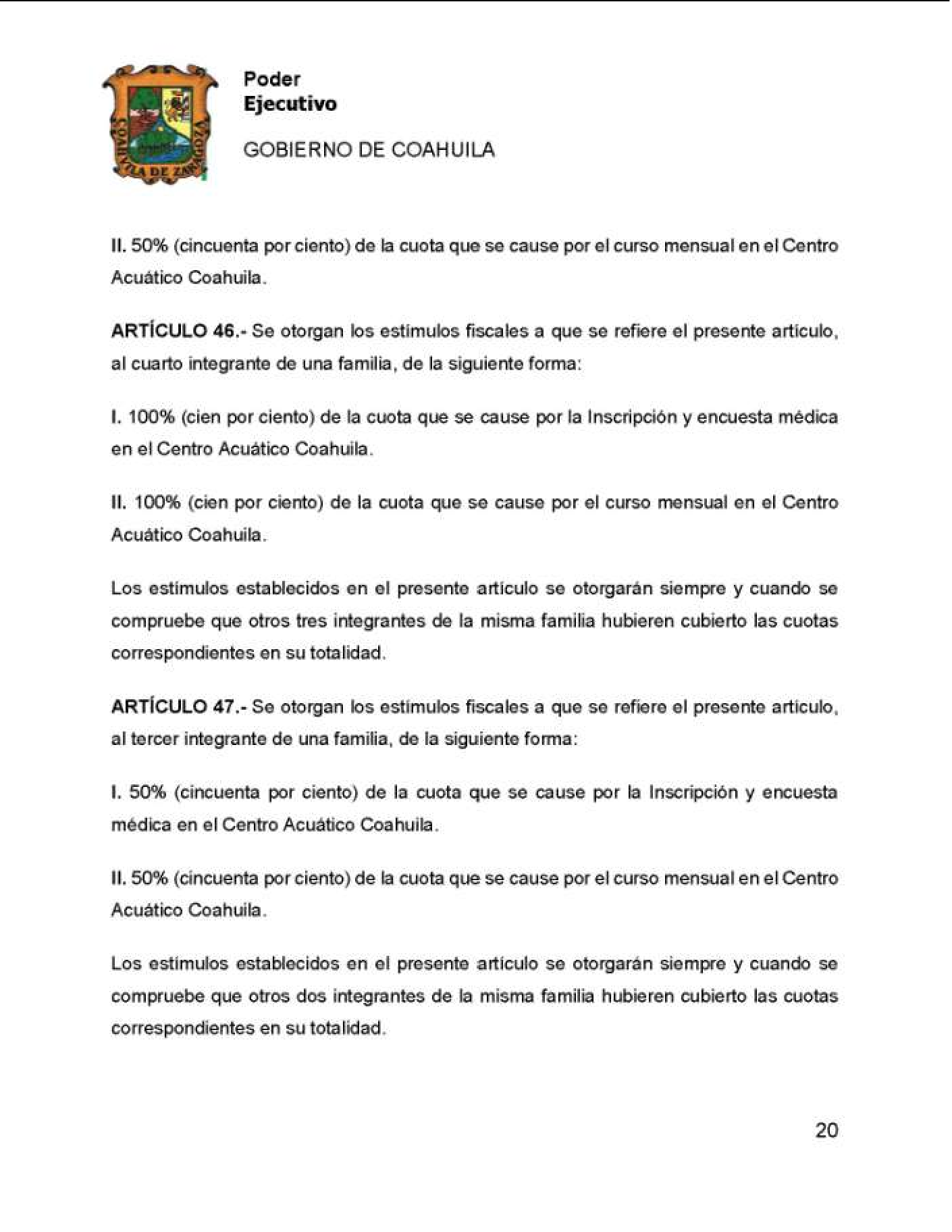 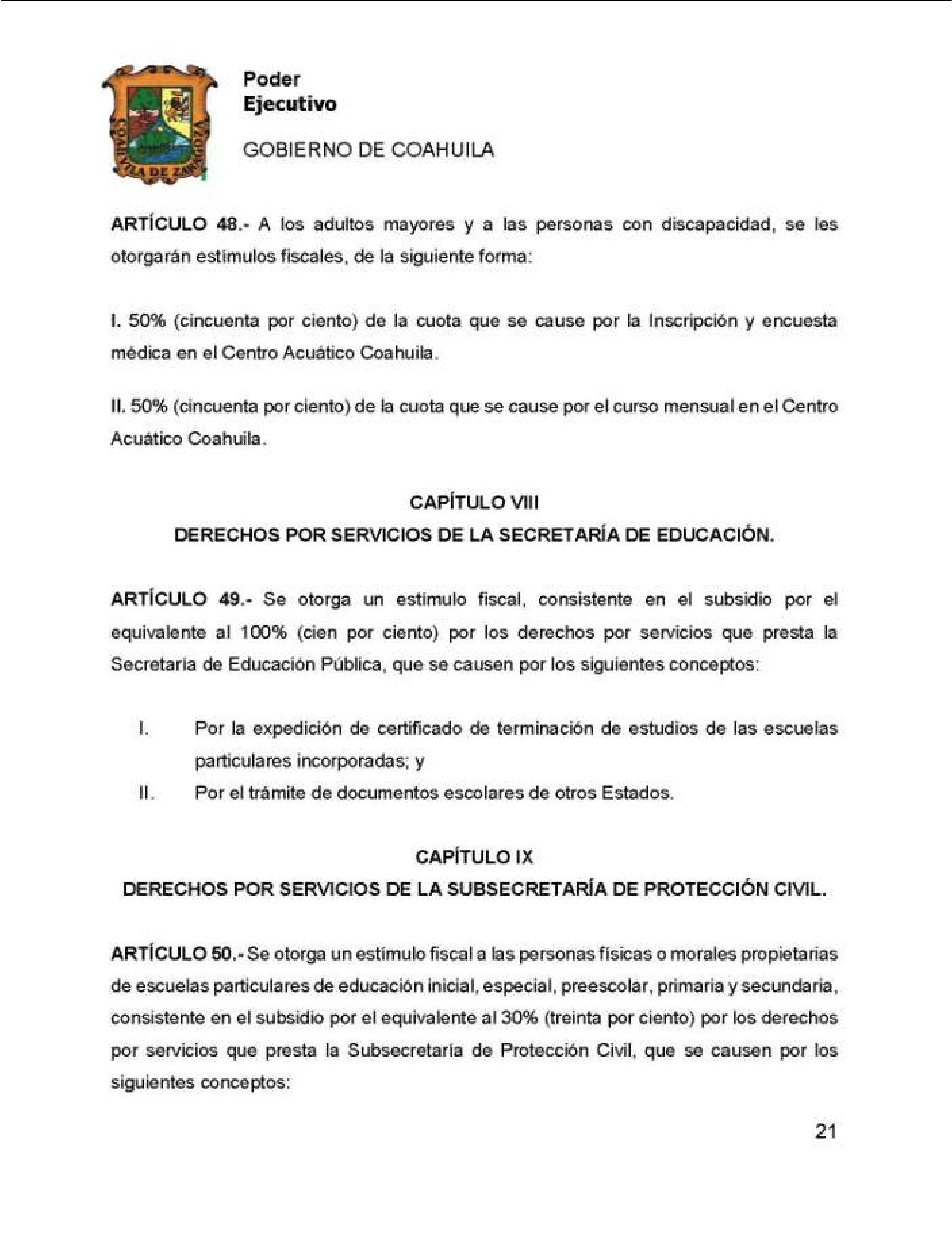 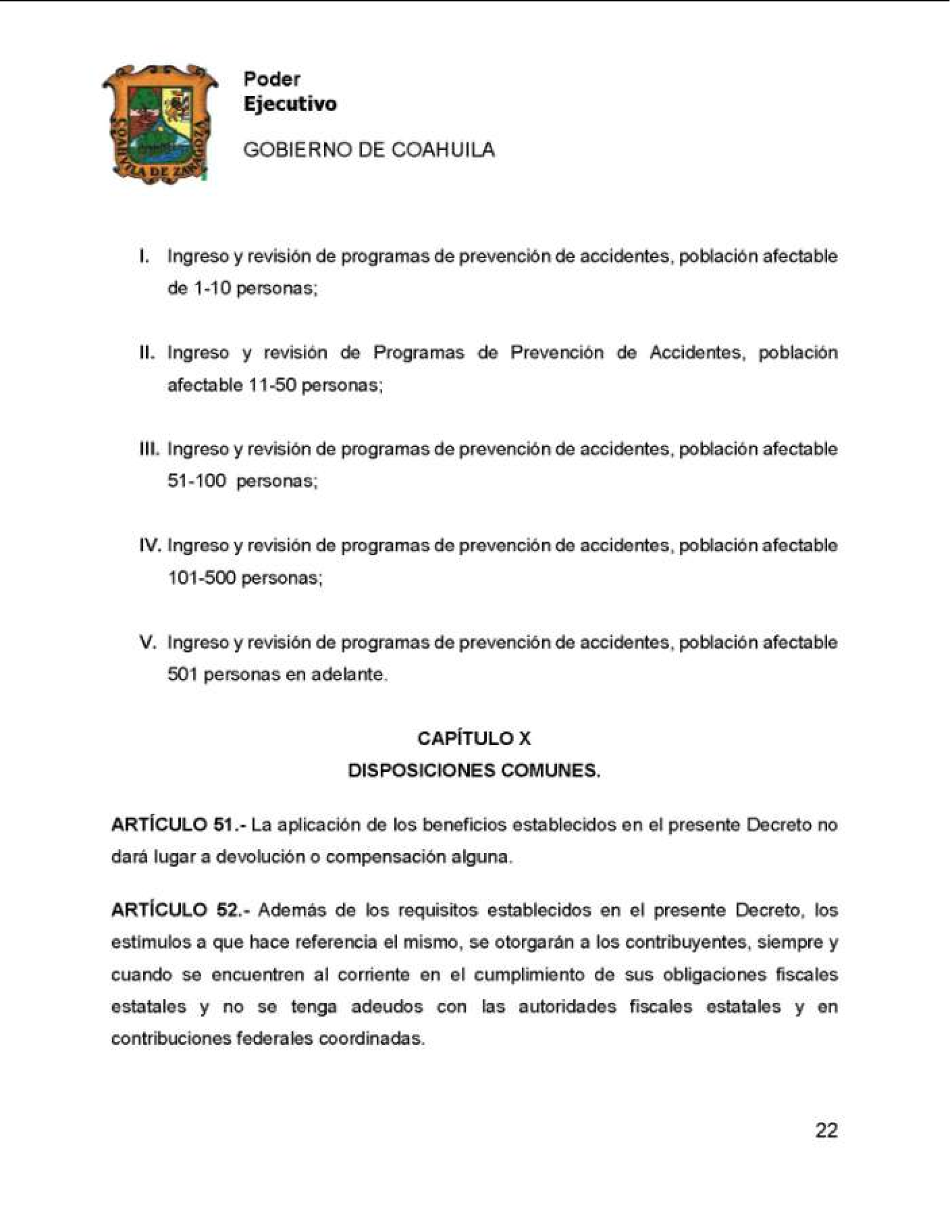 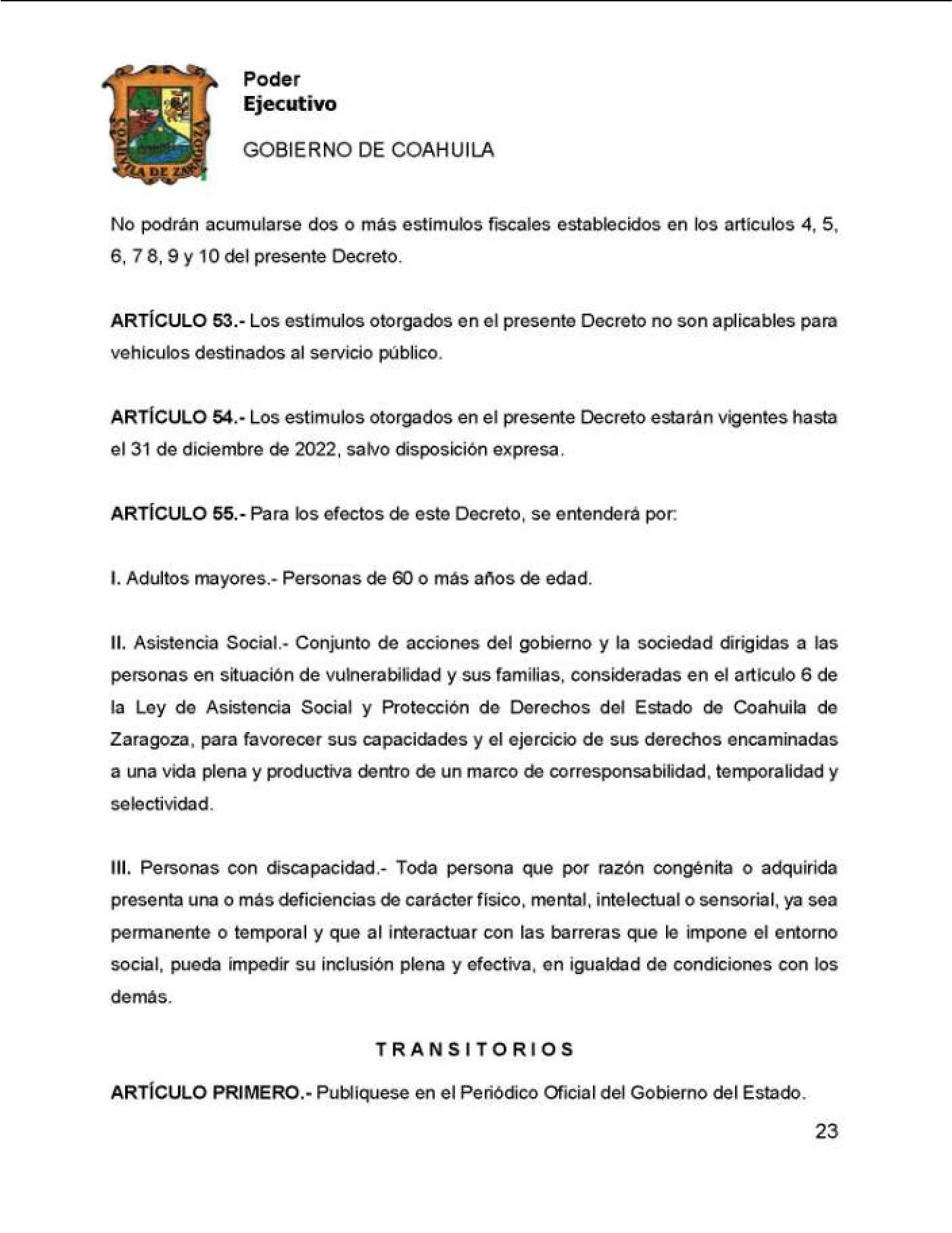 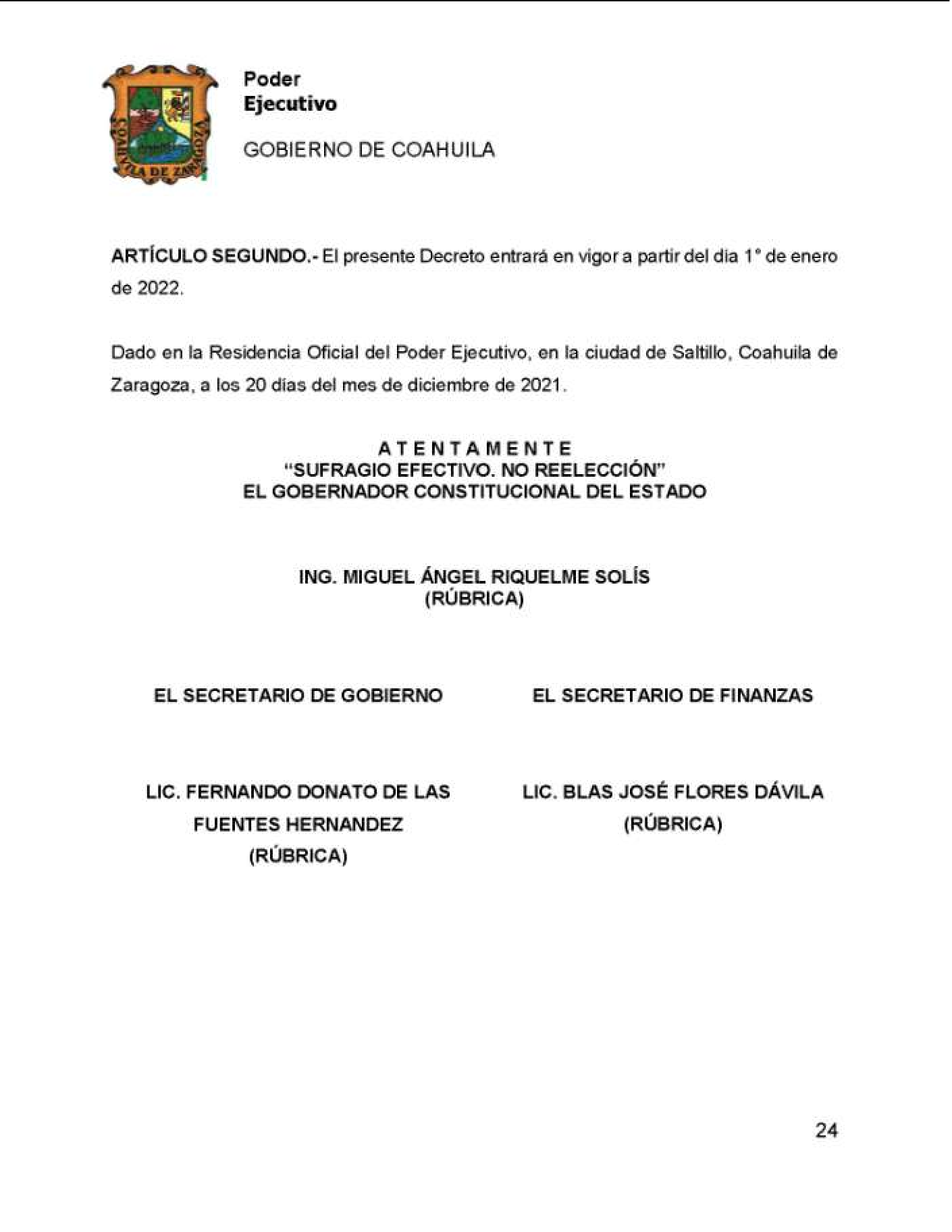 